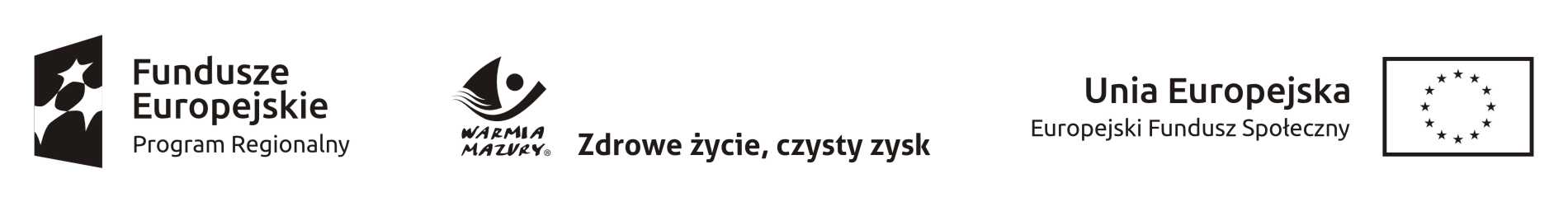 Harmonogram szkolenia: Uprawnienia elektroenergetyczne  do 1 kVdo realizacji w okresie: 05.03.2019 – 09.03.2019Dla uczestników :2/KPIII/BN/2019,   5/KPIII/BN/2019,  6/KPIII/BN/2019Egzamin Kwalifikacyjny URE – 11 marca 2019, godz. 10,00Materiały, które otrzymują uczestnicy szkolenia:notatnik, długopis, ołówek, podręcznik: „Poradnik inżyniera elektryka” (wersja elektroniczna)Lp.DataCzas szkoleniaBlok tematycznyMiejsce szkoleniaInstruktor/ wykładowca1.05.03.1915.00 – 19.00 Ogólne zasady racjonalnej gospodarki energetycznej (2)Zasady i wymagania bhp i ppoż, udzielanie pierwszej pomocy (3)Centrum Edukacji ZDZ, ul. Orła Białego 7Lidzbark Warm.K. Nossek206.03.1915.00 – 19.00Instrukcje postępowania w razie zagrożenia (2)Zasady wykonywania prac kontrolno-pomiarowych i montażowych (3)3.08.03.1908.00 – 16.00 Zasady eksploatacji oraz instrukcje eksploatacji urządzeń, instalacji i sieci elektroenergetycznych (10)j.w.j.w.4.09.03.1908.00 – 16.00 Zasady działania, budowa oraz warunki techniczne obsługi urządzeń, instalacji i sieci elektroenergetycznych (10)j.w.j.w.